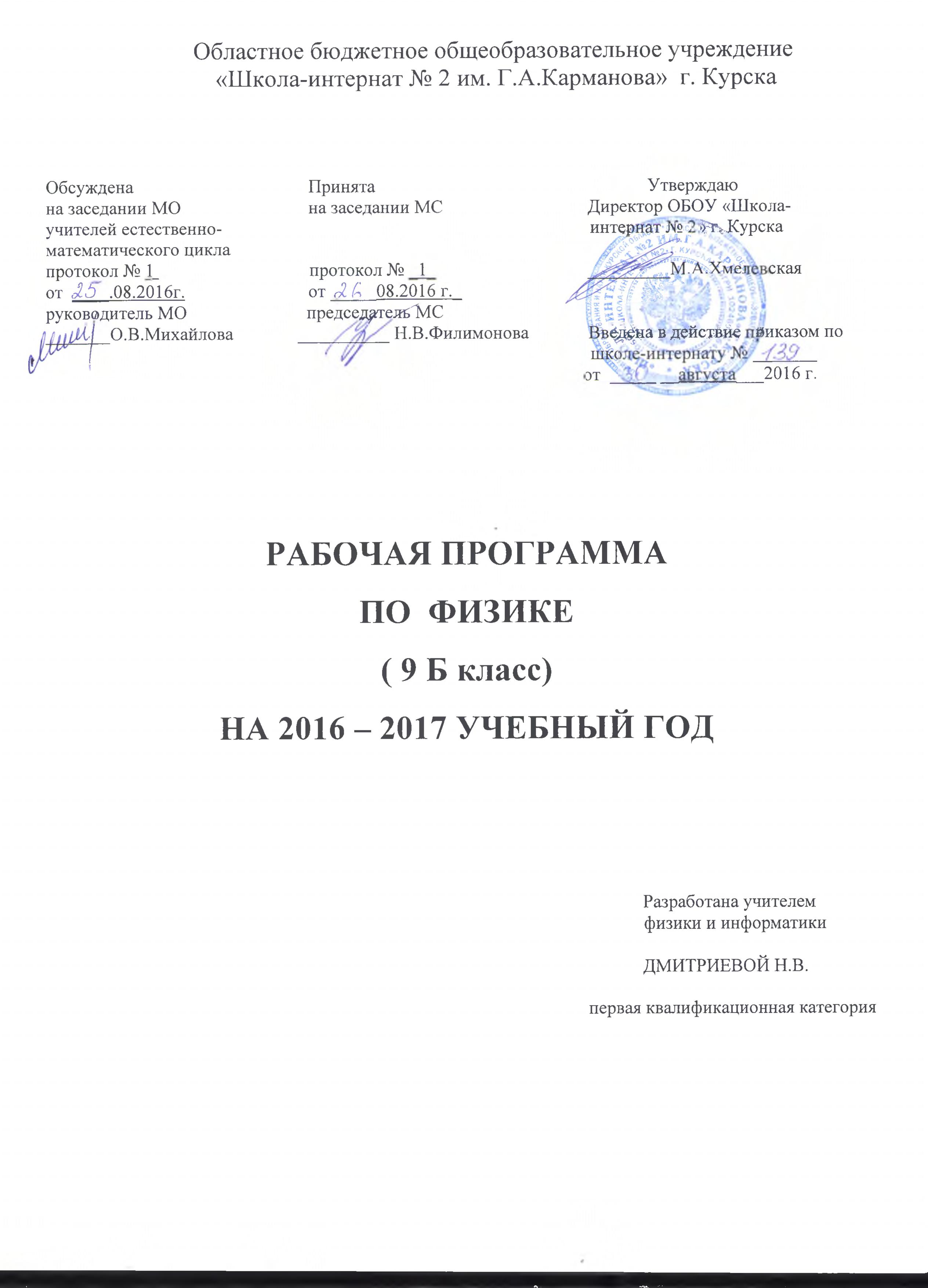 РАБОЧАЯ ПРОГРАММАДЛЯ ОСНОВНОГО  ОБЩЕГО ОБРАЗОВАНИЯ9 «Б» класс(Базовый уровень)Пояснительная запискаСтатус документаРабочая программа по физике для 9 класса составлена на основе Федерального компонента государственного стандарта среднего (полного) общего образования. Учебный план для общеобразовательных учреждений РФ отводит 68 ч для обязательного изучения физики на базовом уровне в 9 классе из расчета 2 ч в неделю. Программа конкретизирует содержание предметных тем, предлагает распределение предметных часов по разделам курса, последовательность изучения тем и разделов с учетом межпредметных и внутри предметных связей, логики учебного процесса, возрастных особенностей учащихся. Определен также перечень демонстраций, лабораторных работ и практических занятий. Реализация программы обеспечивается нормативными документами:Федеральным компонентом государственного стандарта общего образования (приказ МО РФ от 05.03.2004 №1089) и Федеральным БУП для общеобразовательных учреждений РФ (приказ МО РФ от 09.03.2004 №1312);учебниками (включенными в Федеральный перечень):Перышкин А.В., Гутник Е.М. Физика-9 – М.: Дрофа, 2011.сборниками тестовых и текстовых заданий для контроля знаний и умений:Лукашик В.И. Сборник вопросов и задач по физике. 7-9 кл. – М.: Просвещение, 2009. Перышкин А.В. Сборник задач по физике. 7-9 кл. – М.: Экзамен, 2008. Кирик Л.А. Физика-9. Разноуровневые самостоятельные и контрольные работы. – М.: Илекса, 2006.Волков В.А. Тесты по физике: 7-9 кл.- М.: Вако, 2009Общая характеристика учебного предметаФизика как наука о наиболее общих законах природы, выступая в качестве учебного предмета в школе, вносит существенный вклад в систему знаний об окружающем мире. Она раскрывает роль науки в экономическом и культурном развитии общества, способствует формированию современного научного мировоззрения. Для решения задач формирования основ научного мировоззрения, развития интеллектуальных способностей и познавательных интересов школьников в процессе изучения физики основное внимание следует уделять не передаче суммы готовых знаний, а знакомству с методами научного познания окружающего мира, постановке проблем, требующих от учащихся самостоятельной деятельности по их разрешению. Ознакомление школьников с методами научного познания предполагается проводить при изучении всех разделов курса физики, а не только при изучении специального раздела «Физика и физические методы изучения природы».Значение физики как составной части общего образования состоит в том, что она вооружает школьника научным методом познания, позволяющим получать объективные знания об окружающем мире. Знание физических законов необходимо для изучения химии, биологии, физической географии, технологии, ОБЖ.Предмет  физики в программе основного общего образования структурируется на основе рассмотрения различных форм движения материи в порядке их усложнения: механические явления, тепловые явления, электромагнитные явления,  квантовые явления. Физика в основной школе изучается на уровне рассмотрения явлений природы, знакомства с основными законами физики и применением этих законов в технике и повседневной жизни.Цели изучения физикиИзучение физики в образовательных учреждениях основного общего   образования   направлено   на   достижение   следующих целей:• освоение знаний о механических, тепловых, электромагнитных и квантовых явлениях; величинах, характеризующих эти явления; законах, которым они подчиняются; методах научного познания природы и формирование на этой основе представлений о физической картине мира;• овладение умениями проводить наблюдения природных явлений, описывать и обобщать результаты наблюдений, использовать простые измерительные приборы для изучения физических явлений; представлять результаты наблюдений или измерений с помощью таблиц, графиков и выявлять на этой основе эмпирические зависимости; применять полученные знания для объяснения разнообразных природных явлений и процессов, принципов действия важнейших технических устройств, для решения физических задач;• развитие познавательных интересов, интеллектуальных и творческих способностей, самостоятельности в приобретении новых знаний при решении физических задач и выполнении экспериментальных исследований с использованием  информационных технологий;• воспитание убежденности в возможности познания природы, в необходимости разумного использования достижений науки и технологий для дальнейшего развития человеческого общества; уважения к творцам науки и техники; отношения к физике как к элементу общечеловеческой культуры;• применение полученных знаний и умений для решения практических задач повседневной жизни, обеспечения безопасности своей жизни, рационального природопользования и охраны окружающей среды.Место предмета в учебном планеВ учебном плане на освоение предмета «Физика» в 9 классе отводится 68 часов, по 2 часа в неделю.Важными    коррекционными    задачами    курса    физики   у обучающихся по адаптированной образовательной программе для детей с ЗПР являются: развитие у обучающихся основных мыслительных операций (анализ, синтез, сравнение, обобщение), нормализация взаимосвязи их деятельности с речью, формирование приемов умственной работы: анализ исходных данных, планирование материала, осуществление поэтапного и итогового самоконтроля. Большое значение придается умению рассказать о выполненной работе с правильным употреблением соответствующей терминологии и установлением логических связей в излагаемом материале.Усвоение программного материала по физике вызывает большие затруднения у обучающихся по адаптированной образовательной программе для детей с ЗПР в связи с такими их особенностями, как быстрая утомляемость, недостаточность абстрактного мышления, не-доразвитие пространственных представлений. Поэтому особое внимание при изучении курса физики уделяется постановке и организации эксперимента.При подготовке к урокам нужно помнить о необходимости отводить достаточное количество времени на рассмотрение тем и вопросов, раскрывающих связь физики с жизнью, с теми явлениями, наблюдениями, которые хорошо известны обучающимся из их жизненного опыта. Важно также максимально использовать межпредметные связи, ибо дети, обучающиеся по адаптированной образовательной программе для детей с ЗПР, особенно нуждаются в преподнесении одного и того же учебного материала в различных аспектах, в его варьировании, в неоднократном повторении и закреплении полученных знаний и практических умений.Учет особенностей детей, обучающихся по адаптированной образовательной программе для детей с ЗПР требует, чтобы при изучении нового материала обязательно происходило многократное его повторение:а) подробное объяснение нового материала с организацией эксперимента;б) беглое повторение с выделением главных определений и понятий;в) осуществление обратной связи— ответы учеников на вопросы, работа по плану и т. п.Для эффективного усвоения обучающимися по адаптированной образовательной программе для детей с ЗПР учебного материала по физике в программу общеобразовательной школы внесены некоторые изменения: ряд вопросов излагается в виде обзора с акцентом на наиболее значимых выводах (требования к знаниям обучающихся в данном случае могут быть ограниченны); часть материала изучается в ознакомительном плане (знания по такому учебному материалу не включаются в контрольные работы); некоторые наиболее сложные вопросы исключены из рассмотрения. В последнем случае можно проводить отбор материала самостоятельно в зависимости от уровня подготовки класса.В связи с тем, что в каждом классе имеются дети с разными возможностями усвоения материала, необходим дифференцированный подход к обучающимся. Поэтому часть материала рекомендована для более сильных обучающихся класса, остальным достаточно преподнести данные вопросы в пассивном плане — в форме объяснения, обзора.При изучении курса физики используются единицы измерения физических величин в системе СИ, однако следует давать и некоторые внесистемные единицы, имеющие практическое значение.В 9 классе на изучение тем Законы взаимодействия и движения тел, Механические колебания и волны, Электромагнитное поле, Строение атома и атомного ядра отводится соответственно 27, 10, 15, 13 ч. В ознакомительном плане изучаются такие темы (вопросы), как Положение тела в пространстве, Система отсчета и Перемещение — по курсу математики к этому времени еще недостаточно отработано понятие «вектор»;Графическое представление движения — из-за затруднений в чтении графиков; Относительность движения — с учетом недостаточности пространственных представлений у обучающимся; Сила всемирного тяготения, Постоянная всемирного тяготения.Знание формулы F=G(m1*m)/ г2 обязательно для всех обучающихся, сильные ученики должны уметь ее объяснить. При изучении темы Свободные и затухающие колебания — дети испытывают затруднения в восприятии этого материала, в чтении соответствующих графиков, они плохо усваивают понятия «период», «частота», однако знакомство с этой темой важно. Лабораторная работа «Исследование зависимости периода и частоты свободных нитяного маятника от его длины» проводится со всем классом.Изучать обзорно предлагается следующие вопросы: Перемещение при равноускоренном движении — в целом этот материал объемен и труден для понимания воспитанников специальных (коррекционных) классов VII вида, особенные сложности связаны с выведением формулы, но ее знание необходимо; Криволинейное движение — школьников затрудняет работа с векторами. Решение задач по данной теме предлагается только сильным обучающимся.Ознакомительно изучаются темы: Индукция магнитного поля, Магнитный поток, Явление электромагнитной индукции, Явление самоиндукции, Правило Ленца, Энергия связи,   дефект   масс,   Деление   ядер   урана,   Термоядерная   реакция.Решение задач по данной теме также предлагается только сильным обучающимся. Лабораторные работы №5 и №6 проводятся со всем классом.В результате изучения физики ученик 9 класса должен знать/понимать:смысл понятий: физическое явление. физический закон. взаимодействие. электрическое поле. магнитное поле. волна. атом. атомное ядро.смысл величин: путь, скорость, ускорение. импульс. кинетическая энергия, потенциальная энергия.смысл физических законов: Ньютона, всемирного тяготения, сохранения импульса, и механической энергии.уметь:описывать и объяснять физические явления: равномерное прямолинейное движение, равноускоренное прямолинейное движение, механические колебания и волны, действие магнитного поля на проводник с током, электромагнитную индукциюиспользовать физические приборы для измерения для измерения физических величин: расстояния, промежутка времени.представлять результаты измерений с помощью таблиц, графиков и выявлять на это основе эмпирические зависимости: пути от времени, периода колебаний от длины нити маятника.выражать результаты измерений и расчетов в системе СИприводить примеры практического использования физических знаний о механических, электромагнитных и квантовых представленийрешать задачи на применение изученных законов использовать знаниями умения в практической и повседневной жизни.                            Тематическое планирование9 класс                                            Учебно-тематический план2 часа в неделю, всего - 68 ч.рабочая программа (содержание образования)9 класс  Перышкин А.В., Гутник Е.М.(68 часов, 2 часа в неделю)I. Законы движения и взаимодействия тел. (27 часов)Материальная точка. Траектория. Скорость. Перемещение. Система отсчета. Определение координаты движущего тела. Графики зависимости кинематических величин от времени. Прямолинейное равноускоренное движение. Скорость равноускоренного движения. Перемещение при равноускоренном движении. Определение координаты движущего тела. Графики зависимости кинематических величин от времени. Ускорение. Относительность механического движения. Инерциальная система отсчета. Первый закон Ньютона. Второй закон Ньютона. Третий закон Ньютона. Свободное падение. Закон Всемирного тяготения.  Криволинейное движение. Движение по окружности. Искусственные спутники Земли. Ракеты. Импульс. Закон сохранения импульса.  Реактивное движение. Движение тела брошенного вертикально вверх. Движение тела брошенного под углом к горизонту. Движение тела брошенного горизонтально. Ускорение свободного падения на Земле и других планетах.Фронтальная лабораторная работа.1. Исследование равноускоренного движения без начальной скорости.2. Измерение ускорения свободного падения.II.Механические колебания и волны. Звук. (10 часов)Механические колебания. Амплитуда. Период, частота. Свободные колебания. Колебательные системы. Маятник. Зависимость периода и частоты нитяного маятника от длины нити. Превращение энергии при колебательном движении. Затухающие колебания. Вынужденные колебания. Механические волны. Длина волны.  Продольные и поперечные волны. Скорость распространения волны. Звук. Высота и тембр звука. Громкость звука.Распространение звука. Скорость звука. Отражение звука. Эхо. Резонанс.Фронтальная лабораторная работа.3.Исследование зависимости периода и частоты свободных колебаний маятника от его длины.III. Электромагнитное поле. (15 часов)Взаимодействие магнитов. Магнитное поле. Взаимодействие проводников с током.Действие магнитного поля на электрические заряды. Графическое изображение магнитного поля. Направление тока и направление его магнитного поля. Обнаружение магнитного поля по его действию на электрический ток. Правило левой руки. Магнитный поток. Электромагнитная индукция. Явление электромагнитной индукции. Получение переменного электрического тока. Электромагнитное поле. Неоднородное и неоднородное поле. Взаимосвязь электрического и магнитного полей. Электромагнитные   волны. Скорость распространения электромагнитных волн. Электродвигатель. Электрогенератор. Свет – электромагнитная волна. Конденсатор. Колебательный контур.  Получение электромагнитных колебаний. Принципы радиосвязи и телевидения. Преломление света. Дисперсия света. Типы оптических спектров. Поглощение и испускание света атомами.Фронтальная лабораторная работа.4.Изучение явления электромагнитной индукции.VI.Строение атома и атомного ядра (13 часов)Радиоактивность. Альфа-, бетта- и гамма-излучение. Опыты по рассеиванию альфа-частиц. Планетарная модель атома. Атомное ядро. Протонно-нейтронная модель ядра.Методы наблюдения и регистрации частиц. Радиоактивные превращения. Экспериментальные методы. Заряд ядра. Массовое число ядра. Ядерные реакции. Деление и синтез ядер. Сохранение заряда и массового числа при ядерных реакциях. Открытие протона и нейтрона. Ядерные силы. Энергия связи частиц в ядре. Энергия связи. Дефект масс. Выделение энергии при делении и синтезе ядер. Использование ядерной энергии. Дозиметрия. Ядерный реактор. Преобразование Внутренней энергии ядер в электрическую энергию. Атомная энергетика. Термоядерные реакции. Биологическое действие радиации.	Фронтальная лабораторная работа.5.Изучение деления ядра урана по фотографии треков.6.Изучение треков заряженных частиц по готовым фотографиям.Календарно - тематическое планирование по физике 9 класс( 68 часов, 2 часа в неделю)Литература:Учебно-методический комплексДанный учебно-методический комплекс реализует задачу концентрического принципа построения учебного материала, который отражает идею формирования целостного представления о физической картине мира.ТемаКоличествочасовКол-волабораторныхработКол-воконтрольныхработ Законы движения и взаимодействия тел2722Механические колебания и волны. Звук.1011Электромагнитное поле1511Строение атома и атомного ядра1321Повторение 2--Итоговый контроль1-1Всего6866№ урокаРаздел программыРаздел программыТема урокаКол-во часовВид контроляЭлементы содержанияТребования к уровню подготовкиобучающихсяОборудованиеВидеоматериалПрезентацииОборудованиеВидеоматериалПрезентацииДата проведенияДата проведения№ урокаРаздел программыРаздел программыТема урокаКол-во часовВид контроляЭлементы содержанияТребования к уровню подготовкиобучающихсяОборудованиеВидеоматериалПрезентацииОборудованиеВидеоматериалПрезентациипо плануфакти-чески    Законы взаимодействия и движения тел (27 ч) 	Прямолинейное равномерное движение (3 часа)    Законы взаимодействия и движения тел (27 ч) 	Прямолинейное равномерное движение (3 часа)    Законы взаимодействия и движения тел (27 ч) 	Прямолинейное равномерное движение (3 часа)    Законы взаимодействия и движения тел (27 ч) 	Прямолинейное равномерное движение (3 часа)    Законы взаимодействия и движения тел (27 ч) 	Прямолинейное равномерное движение (3 часа)    Законы взаимодействия и движения тел (27 ч) 	Прямолинейное равномерное движение (3 часа)    Законы взаимодействия и движения тел (27 ч) 	Прямолинейное равномерное движение (3 часа)    Законы взаимодействия и движения тел (27 ч) 	Прямолинейное равномерное движение (3 часа)    Законы взаимодействия и движения тел (27 ч) 	Прямолинейное равномерное движение (3 часа)    Законы взаимодействия и движения тел (27 ч) 	Прямолинейное равномерное движение (3 часа)    Законы взаимодействия и движения тел (27 ч) 	Прямолинейное равномерное движение (3 часа)    Законы взаимодействия и движения тел (27 ч) 	Прямолинейное равномерное движение (3 часа)Законы взаимодействия и движения тел (27 ч)Законы взаимодействия и движения тел (27 ч)Инструктаж по ТБ. Механическое движение. Материальная точка. Система отсчета.1текущийОписание движения. Материальная точка как модель тела. Критерии замены тела материальной точкой. Поступательное движение. Система отсчета.Знать: понятия: «механическое движение», «система и тело отсчета».Уметь: приводить примеры механического движения, описывать различные виды движения и определять направление и величину скорости тел в различных системах отсчета.Видео: - какие виды механического движения изучают в школьном курсе- какое движение самое простое Демонстрации:Определение координаты (пути, траектории, скорости) матер. точки в заданной системе отсчета (по рис.2б учебника)Видео: - какие виды механического движения изучают в школьном курсе- какое движение самое простое Демонстрации:Определение координаты (пути, траектории, скорости) матер. точки в заданной системе отсчета (по рис.2б учебника)Законы взаимодействия и движения тел (27 ч)Законы взаимодействия и движения тел (27 ч)Траектория, путь и перемещение1текущийВектор перемещения и необходимость его введения для определения положения движущегося тела в любой момент времени. Различие между понятиями «путь» и «перемещение». Векторы, их модули и проекции на выбранную ось. Нахождение координаты тела по начальной координате и проекции вектора перемещ-я.Знать: понятия «траектория» и «путь», «перемещение». Уметь: объяснять их физический смысл. Видео: - зависит ли форма траектории движения тела от выбора системы отсчета Демонстрации: путь и перемещениеВидео: - зависит ли форма траектории движения тела от выбора системы отсчета Демонстрации: путь и перемещениеЗаконы взаимодействия и движения тел (27 ч)Законы взаимодействия и движения тел (27 ч)Прямолинейное равномерное движение. Графическое представление прямолинейного равномерного движения.1текущийДля прямолинейного равномерного движения: определение вектора скорости, формулы для нахождения проекции и модуля вектора перемещения тела, формула для вычисления координаты движущегося тела в любой заданный момент времени, равенство модуля вектора перемещения пути и площади под графиком скорости.Знать: как  вычислять проекцию вектора перемещения, его модуль. Уметь: строить графики Х(t), v(t).  Вычислять скорость и ее проекцию.Демонстрации:равномерное движение, измерение скорости тела при равномерном движении, построение графика зависимости v=v(t) , вычисление по этому графику перемещенияДемонстрации:равномерное движение, измерение скорости тела при равномерном движении, построение графика зависимости v=v(t) , вычисление по этому графику перемещения	Прямолинейное равноускоренное движение (8 часов)	Прямолинейное равноускоренное движение (8 часов)	Прямолинейное равноускоренное движение (8 часов)	Прямолинейное равноускоренное движение (8 часов)	Прямолинейное равноускоренное движение (8 часов)	Прямолинейное равноускоренное движение (8 часов)	Прямолинейное равноускоренное движение (8 часов)	Прямолинейное равноускоренное движение (8 часов)	Прямолинейное равноускоренное движение (8 часов)	Прямолинейное равноускоренное движение (8 часов)	Прямолинейное равноускоренное движение (8 часов)	Прямолинейное равноускоренное движение (8 часов)Законы взаимодействия и движения тел (27 ч)Законы взаимодействия и движения тел (27 ч)Прямолинейное равноускоренное движение. Ускорение.1текущийМгновенная скорость. Равноускоренное движение. Ускорение.Знать: смысл физических величин: путь, скорость, ускорение. Уметь: строить графики пути и скорости. Давать определения мгновенной скорости, ускорения, строить графики скорости и ее проекции. Вникать в смысл задачи учебной деятельности.Видео: -неравномерное движениеДемонстрации:определение ускорения прямолинейного равноускоренного движения (метал.  шарик, линейка, секундомер)Видео: -неравномерное движениеДемонстрации:определение ускорения прямолинейного равноускоренного движения (метал.  шарик, линейка, секундомер)Законы взаимодействия и движения тел (27 ч)Законы взаимодействия и движения тел (27 ч)Скорость прямолинейного равноускоренного движения. График скорости.1текущийФормулы для определения вектора скорости и его проекции. График зависимости проекции вектора скорости от времени при равноускоренном движении для случаев, когда векторы скорости и ускорения сонаправлены; направлены в противоположные стороны.Знать: формулы для определения вектора скорости и его проекцииУметь: определять скорость и ускорение тела по графикам, строить графики пути и скорости для движения с изменяющимся ускорением, выводить следствия из имеющихся данных. Анализируют объект, выделяя существенные и несущественные признакиВидео: - равноускоренное движение Демонстрации:зависимость скорости от времени при прямолинейном равноускоренном движенииВидео: - равноускоренное движение Демонстрации:зависимость скорости от времени при прямолинейном равноускоренном движенииЗаконы взаимодействия и движения тел (27 ч)Законы взаимодействия и движения тел (27 ч)Перемещение при прямолинейном равноускоренном движении. Решение задач.1текущийВывод формулы перемещения геометрическим путем.Знать: понятие перемещение при равноускоренном движении. Уметь: определять направление и величину скорости и ускорения точки при равномерном движении по окружности, применять формулы, связывающие скорость и ускорение при равномерном движении по окружности с периодом и частотой обращения, переносить приобретенные знания в новую учебную ситуациюВидеоматериал, презентация Видеоматериал, презентация Законы взаимодействия и движения тел (27 ч)Законы взаимодействия и движения тел (27 ч)Перемещение при прямолинейном равноускоренном движении без начальной скорости. Решение задач.1текущийЗакономерности, присущие прямолинейному равноускоренному движению без начальной скорости.Знать: закономерности, присущие прямолинейному равноускоренному движению без начальной скорости.Уметь: вычислять ускорение, скорость. Определять проекции векторов перемещения. Объяснять выводы трех уравнений равноускоренного  движения. Строить графики. Видеоматериал,Демонстрации: Зависимость модуля перемещения от времени при прямолинейном равноускор. движении с нулевой начальной скоростью (по рис.2 или 21 учебника)Видеоматериал,Демонстрации: Зависимость модуля перемещения от времени при прямолинейном равноускор. движении с нулевой начальной скоростью (по рис.2 или 21 учебника)Законы взаимодействия и движения тел (27 ч)Законы взаимодействия и движения тел (27 ч)Лабораторная работа № 1 «Исследование равноускоренного движения без начальной скорости»1текущийОпределение ускорения и мгновенной скорости тела, движущегося равноускоренно.  Лабораторная работа № 1 «Исследование равноускоренного движения без начальной скорости». Приобретение навыков работы с оборудованием.Знать: как использовать измерительные приборы, способы определения ускорения и мгновенной скорости тела, движущегося равноускор-но.Уметь: определять погрешность измерений, систематизировать и анализировать приобретенные знания, работать в группе.Лабораторное оборудование: желоб лабораторный, шарик металлический диаметром 1,5-2 см, лента измерительная, секундомерЛабораторное оборудование: желоб лабораторный, шарик металлический диаметром 1,5-2 см, лента измерительная, секундомерЗаконы взаимодействия и движения тел (27 ч)Законы взаимодействия и движения тел (27 ч)Решение задач на прямолинейное равноускоренное движение.1текущийОбобщение знания закономерностей прямолинейного равноускоренного движения.Знать: закономерности прямолинейного равноускоренного движения.Уметь: решать и оформлять задачи, применять изученные законы к решению комбинированной задачи, систематизировать и анализировать приобретенные знания.  Развивать математические умения. Развивать логическое мышление.Дидактический материалДидактический материалЗаконы взаимодействия и движения тел (27 ч)Законы взаимодействия и движения тел (27 ч)Решение графических задач на прямолинейное равноускоренное движение.1текущийЗакрепление навыков чтения и построения графиков движущегося тела при прямолинейном равноускоренном движении.Знать: закономерности прямолинейного равноускоренного движения.Уметь: решать графические задачи, читать графики. Применять изученный материал по кинематике для решения физических задач.Дидактический материалДидактический материалЗаконы взаимодействия и движения тел (27 ч)Законы взаимодействия и движения тел (27 ч)Контрольная работа №1 «Кинематика материальной точки».1тематическийРешение задач на прямолинейное равномерное и равноускоренное движение. Обобщение знания закономерностей прямолинейного равномерного и равноускоренного движения. Контроль и оценивание знаний по теме «Кинематика материальной точки».Знать: основные понятия и формулы по данной теме.Уметь: применять изученный материал по кинематике для решения физических задач прямолинейного и равноускоренного движения.Варианты к/рВарианты к/рЗаконы динамики (12 часов)Законы динамики (12 часов)Законы динамики (12 часов)Законы динамики (12 часов)Законы динамики (12 часов)Законы динамики (12 часов)Законы динамики (12 часов)Законы динамики (12 часов)Законы динамики (12 часов)Законы динамики (12 часов)Законы динамики (12 часов)Законы динамики (12 часов)Законы взаимодействия и движения тел (27 ч)Законы взаимодействия и движения тел (27 ч)Относительность механического движения.1текущийОтносительность траектории, перемещения, пути, скорости. Геоцентрическая и гелиоцентрическая системы мира. Причина смены дня и ночи на Земле.Знать: понятия «относительность траектории, перемещения, пути, скорости. Понимать и объяснять относительность перемещения и скоростиУметь: приводить примеры относительности механического движения, рассчитывать путь и скорость движения тела в разных системах отсчета.Знать: понятия «относительность траектории, перемещения, пути, скорости. Понимать и объяснять относительность перемещения и скоростиУметь: приводить примеры относительности механического движения, рассчитывать путь и скорость движения тела в разных системах отсчета.Видеоматериал,Демонстрации: относительность траектории, перемещения, скорости с помощью маятникаЗаконы взаимодействия и движения тел (27 ч)Законы взаимодействия и движения тел (27 ч)Инерциальные системы отсчета. Первый закон Ньютона.1текущийПричины движения с точки зрения Аристотеля и его последователей. Закон инерции. Первый закон Ньютона. Инерциальные системы отсчета.Знать: причины движения с точки зрения Аристотеля и его последователей. Закон инерции. Первый закон Ньютона. Понятие инерциальных систем отсчета.Уметь: приводить примеры инерциальных и неинерциальных систем отсчета. Знать: причины движения с точки зрения Аристотеля и его последователей. Закон инерции. Первый закон Ньютона. Понятие инерциальных систем отсчета.Уметь: приводить примеры инерциальных и неинерциальных систем отсчета. Видео: - явление инерцииДемонстрации: явления инерцииЗаконы взаимодействия и движения тел (27 ч)Законы взаимодействия и движения тел (27 ч)Сила. Второй закон Ньютона.1текущийВторой закон Ньютона. Единица силы.Знать содержание 2 закона Ньютона, формулу, единицы измерения физических величин в СИ. Уметь: строить чертежи, показывая силы, их проекции. Вычислять ускорение, силы и проекции сил, вычислять равнодействующую силу и ускорение, используя II закон Ньютона. Знать содержание 2 закона Ньютона, формулу, единицы измерения физических величин в СИ. Уметь: строить чертежи, показывая силы, их проекции. Вычислять ускорение, силы и проекции сил, вычислять равнодействующую силу и ускорение, используя II закон Ньютона. ДемонстрацииВторой закон Ньютона.Законы взаимодействия и движения тел (27 ч)Законы взаимодействия и движения тел (27 ч)Третий закон Ньютона.1текущийТретий закон Ньютона. Силы, возникающие при взаимодействии тел: а) имеют одинаковую природу; б) приложены к разным телам.Знать: содержание третьего закона Ньютона, формулу,  границы применимости законов Ньютона. Уметь: строить чертежи, по-казывая силы, их проекции. Вычислять ускорение, силы и проекции сил, вычислять равнодейств. силу и ускорение, используя II закон Ньютона. Знать: содержание третьего закона Ньютона, формулу,  границы применимости законов Ньютона. Уметь: строить чертежи, по-казывая силы, их проекции. Вычислять ускорение, силы и проекции сил, вычислять равнодейств. силу и ускорение, используя II закон Ньютона. ДемонстрацииТретий закон Ньютона (по рис. 22-24 учебника)Законы взаимодействия и движения тел (27 ч)Законы взаимодействия и движения тел (27 ч)Свободное падение тел.1текущийУскорение свободного падения. Падение тел в воздухе и разряженном пространстве.Давать определение, приводить примеры, описывать свободное падение. Описывать данное движение с помощью уравнений равноускоренного движения. Уметь решать задачи на расчет скорости и высоты при свободном падании.Давать определение, приводить примеры, описывать свободное падение. Описывать данное движение с помощью уравнений равноускоренного движения. Уметь решать задачи на расчет скорости и высоты при свободном падании.Видео: - Сравнение масс двух тел- свободное падение двух тел в трубке Ньютона- невесомостьЗаконы взаимодействия и движения тел (27 ч)Законы взаимодействия и движения тел (27 ч)Движение тела, брошенного вертикально вверх.1текущийУменьшение модуля вектора скорости при противоположном направлении векторов начальной скорости и ускорения свободного падения. Невесомость.Знать: зависимость ускорения свободного падания от широты и высоты над Землей, смысл понятий, формулы.Уметь: объяснять физический смысл свободного падения, решать задачи на расчет скорости и высоты при свободном падении. Знать: зависимость ускорения свободного падания от широты и высоты над Землей, смысл понятий, формулы.Уметь: объяснять физический смысл свободного падения, решать задачи на расчет скорости и высоты при свободном падении. Видеоматериал,ПрезентацияЗаконы взаимодействия и движения тел (27 ч)Законы взаимодействия и движения тел (27 ч)Лабораторная работа №2 «Измерение ускорения свободного падения».1текущийЛабораторная работа №2 «Измерение ускорения свободного падения»Знать: формулу для вычисления ускорения свободного падания.Уметь: измерять ускорение свободного падения и силу всемирного тяготения, собирать установку по рисунку в учебнике, представлять результаты измерений в виде таблицы.Знать: формулу для вычисления ускорения свободного падания.Уметь: измерять ускорение свободного падения и силу всемирного тяготения, собирать установку по рисунку в учебнике, представлять результаты измерений в виде таблицы.Лабораторное обо-рудование: прибор для изучения движения тел, полоски из миллимитровой бумаги, штатив с муфтой и лапкой.Законы взаимодействия и движения тел (27 ч)Законы взаимодействия и движения тел (27 ч)Закон всемирного тяготения.1текущийЗакон всемирного тяготения и условия его применимости. Гравитационная постоянная.Знать: формулу для ускорения свободного падения. Уметь: применять при решении задач закон всемирного тяготения и условия его применимости,  вычислять гравитационную силу, решать задачи по изученной теме.Знать: формулу для ускорения свободного падения. Уметь: применять при решении задач закон всемирного тяготения и условия его применимости,  вычислять гравитационную силу, решать задачи по изученной теме.Видеоматериал,Демонстрации:падение на землю тел, не имеющих опоры и подвесаЗаконы взаимодействия и движения тел (27 ч)Законы взаимодействия и движения тел (27 ч)Ускорение свободного падения на Земле и других небесных телах.1текущийФормула для определения ускорения свободного падения. Зависимость ускорения свободного падения от широты места и высоты над Землей.Знать: формулу для вычисления ускорения свободного падения на Земле и других небесных телах. Уметь: применять при решении задач Закон всемирного тяготения, вычислять гравитационную силу, решать задачи по изученной теме.Знать: формулу для вычисления ускорения свободного падения на Земле и других небесных телах. Уметь: применять при решении задач Закон всемирного тяготения, вычислять гравитационную силу, решать задачи по изученной теме.ВидеоматериалЗаконы взаимодействия и движения тел (27 ч)Законы взаимодействия и движения тел (27 ч)Прямолинейное и криволинейное движение. Движение тела по окружности с постоянной по модулю скоростью.1текущийУсловие криволинейного движения. Направление скорости тела при его криволинейном движении (в частности по окружности). Центростремительное ускорение.Знать: природу, определение криволинейного движения, приводить примеры; физическую величину, единицу измерения периода, частоты, угловой скорости. Вычислять центростремит. ускорение, определять его направление. Уметь: применять знания при решении соответствующих задач.Знать: природу, определение криволинейного движения, приводить примеры; физическую величину, единицу измерения периода, частоты, угловой скорости. Вычислять центростремит. ускорение, определять его направление. Уметь: применять знания при решении соответствующих задач.Видеоматериал, Демонстрации:Примеры прямолинейного и криволинейного движенияЗаконы взаимодействия и движения тел (27 ч)Законы взаимодействия и движения тел (27 ч)Решение задач на движение по окружности.1текущийРешение задач по кинематике на равноускоренное и равномерное движение, законы Ньютона, движение по окружности с постоянной по модулю скоростью.Знать: природу, определение криволинейного движения, приводить примеры; физическую величину, единицу измерения периода, частоты, угловой скорости. Вычислять центростремит. ускорение, определять его направление. Уметь: применять знания при решении соответствующих задач.Знать: природу, определение криволинейного движения, приводить примеры; физическую величину, единицу измерения периода, частоты, угловой скорости. Вычислять центростремит. ускорение, определять его направление. Уметь: применять знания при решении соответствующих задач.Дидактический материалЗаконы взаимодействия и движения тел (27 ч)Законы взаимодействия и движения тел (27 ч)Искусственные спутники Земли.1текущийПервая и вторая космические скорости.Знать: формулу для вычисления скорости движения ИСЗ в зависимости от высоты над поверхностью Земли. Уметь: приводить примеры движения спутников, вычислять первую космическую скорость.Знать: формулу для вычисления скорости движения ИСЗ в зависимости от высоты над поверхностью Земли. Уметь: приводить примеры движения спутников, вычислять первую космическую скорость.Видеоматериал,презентацияИмпульс тела. Закон сохранения импульса (4 часа)Импульс тела. Закон сохранения импульса (4 часа)Импульс тела. Закон сохранения импульса (4 часа)Импульс тела. Закон сохранения импульса (4 часа)Импульс тела. Закон сохранения импульса (4 часа)Импульс тела. Закон сохранения импульса (4 часа)Импульс тела. Закон сохранения импульса (4 часа)Импульс тела. Закон сохранения импульса (4 часа)Импульс тела. Закон сохранения импульса (4 часа)Законы взаимодействия и движения тел (27 ч)Законы взаимодействия и движения тел (27 ч)Импульс тела. Закон сохранения импульса.1текущийПричины введения в науку физической величины – импульс тела. Импульс тела (формулировка и математическая запись). Единица импульса. Замкнутая система тел. Изменение импульсов тел при их взаимодействии. Вывод закона сохранения импульсов.Знать: понятия «импульс» и «импульс тела»,  практическое использование закона сохранения импульса.Уметь: вычислять импульс тела, формулировать закон сохранения импульса,  написать формулы и объяснить их.Знать: понятия «импульс» и «импульс тела»,  практическое использование закона сохранения импульса.Уметь: вычислять импульс тела, формулировать закон сохранения импульса,  написать формулы и объяснить их.Видеоматериал,Демонстрации:-Импульс тела. -Закон сохранения импульса.Законы взаимодействия и движения тел (27 ч)Законы взаимодействия и движения тел (27 ч)Реактивное движение. Вывод закона сохранения механической энергии.1текущийСущность и примеры реактивного движения. Назначение, конструкция и принцип действия ракеты. Многоступенчатые ракеты. Закон сохранения механической энергии. Вывод закона и его применение к решению задачЗнать: закон сохранения механической энергии.Уметь: приводить примеры реактивного движения. Описывать принципы действия ракеты. Применять теоретические знания для решения физических задач.Знать: закон сохранения механической энергии.Уметь: приводить примеры реактивного движения. Описывать принципы действия ракеты. Применять теоретические знания для решения физических задач.Видеоматериал,Демонстрации: -Реактивное движение. -Модель ракетыЗаконы взаимодействия и движения тел (27 ч)Законы взаимодействия и движения тел (27 ч)Решение задач на закон сохранения импульса и закон сохранения механической энергии.1текущийЗакрепление знаний по темам: «Закон сохранения механической энергии» и «Закон сохранения импульса». Вывод закона и его применение к решению задач.Знать: закон сохранения импульса и закон сохранения механической энергии.Уметь: Применять теоретические знания для решения физических задач.Знать: закон сохранения импульса и закон сохранения механической энергии.Уметь: Применять теоретические знания для решения физических задач.Дидактический материалЗаконы взаимодействия и движения тел (27 ч)Законы взаимодействия и движения тел (27 ч)Контрольная работа №2 «Динамика материальной точки».1тематическийЗаконы динамики. Контроль и оценивание знаний по теме «Динамика материальной точки».Знать: основные законы и формулы по изученной темеУметь: применять знания к решению задач на законы динамикиЗнать: основные законы и формулы по изученной темеУметь: применять знания к решению задач на законы динамикиВарианты к/рМеханические колебания и волны. Звук. (10 часов)Механические колебания и волны. Звук. (10 часов)Механические колебания и волны. Звук. (10 часов)Механические колебания и волны. Звук. (10 часов)Механические колебания и волны. Звук. (10 часов)Механические колебания и волны. Звук. (10 часов)Механические колебания и волны. Звук. (10 часов)Механические колебания и волны. Звук. (10 часов)Механические колебания и волны. Звук. (10 часов)Механические колебания и волны. Звук. (10 часов)Механические колебания и волны. Звук. (10 часов)Механические колебания и волны. Звук. (10 часов)Механические колебания и волны. Звук. (10 часов)Механические колебания и волны. Звук. (10 часов)Колебательное движение. Свободные колебания, колебательные системы.1текущийПримеры колебательного движения. Общие черты разнообразных колебаний. Динамика колебаний горизонтального пружинного маятника. Свободные колебания, колебательные системы, маятник.Знать: виды колебательного движения, понятия «маятник»Уметь: приводить примеры колебаний в природе и технике. Давать определение параметров колебаний, анализировать, сравнивать и классифицировать виды колебаний.Знать: виды колебательного движения, понятия «маятник»Уметь: приводить примеры колебаний в природе и технике. Давать определение параметров колебаний, анализировать, сравнивать и классифицировать виды колебаний.Видеоматериал,Видео: - колебания математич. маятника- пружинный маятник- запись колебаний маятникаМеханические колебания и волны. Звук. (10 часов)Механические колебания и волны. Звук. (10 часов)Величины, характеризующие колебательное движение. Гармонические колебания.1текущийАмплитуда, период, частота, фаза колебаний. Зависимость периода и частоты маятника от длины его нити.Знать: понятия «период», «частота», «амплитуда»  колеб-ий Уметь: описывать колебания пружинного и математич. маятников. По графику определять период, частоту, амплитуду колебаний. Развивать элементарные расчетно-счетные уменияЗнать: понятия «период», «частота», «амплитуда»  колеб-ий Уметь: описывать колебания пружинного и математич. маятников. По графику определять период, частоту, амплитуду колебаний. Развивать элементарные расчетно-счетные уменияПрезентация, матем. матятникМеханические колебания и волны. Звук. (10 часов)Механические колебания и волны. Звук. (10 часов)Лабораторная работа №3 «Исследование зависимости периода и частоты свободных колебаний нитяного  маятника от его длины».1текущийЛабораторная работа №3 «Исследование зависимости периода и частоты свободных колебаний математического маятника от его длины»Знать, как собирать установку для эксперимента. Представлять результаты измерений в виде таблицы.Уметь: исследовать колебания груза на пружине, переносить приобретенные знания в новую ситуациюЗнать, как собирать установку для эксперимента. Представлять результаты измерений в виде таблицы.Уметь: исследовать колебания груза на пружине, переносить приобретенные знания в новую ситуациюЛабораторное обо-рудование: штатив с муфтой и лапкой, шарик с нитью, секундомерМеханические колебания и волны. Звук. (10 часов)Механические колебания и волны. Звук. (10 часов)Превращение энергии при колебательном движении. Затухающие и вынужденные колебания.1текущийПревращение механической энергии колебательной системы во внутреннюю. Затухающие колебания. Вынужденные колебания. Частота установившихся вынужденных колебаний.Знать: процесс превращения энергии при колебательном движении, отличия затухающих и вынужденных колебаний.Уметь: описывать изменения и преобразования энергии при колебаниях пружинного и математических маятников, объяснять и применять закон сохранения энергии для определения полной энергии колеблющегося тела.  Знать: процесс превращения энергии при колебательном движении, отличия затухающих и вынужденных колебаний.Уметь: описывать изменения и преобразования энергии при колебаниях пружинного и математических маятников, объяснять и применять закон сохранения энергии для определения полной энергии колеблющегося тела.  Видеоматериал,- колебания и равномерное движение по окружности- маятник Максвелла, матем. МатятникМеханические колебания и волны. Звук. (10 часов)Механические колебания и волны. Звук. (10 часов)Резонанс. Распространение колебаний в упругой среде. 1текущийУсловия наступления и физическая сущность явления резонанса. Учет резонанса в практике. Механизм распространения упругих колебаний. Знать: характер распространения колебательных процессов в трехмерном пространстве Уметь: наблюдать явление резонанса, рассм-ть и объяснять устройства, предназнач-е для усиления и гашения колебанийЗнать: характер распространения колебательных процессов в трехмерном пространстве Уметь: наблюдать явление резонанса, рассм-ть и объяснять устройства, предназнач-е для усиления и гашения колебанийВидеоматериалМеханические колебания и волны. Звук. (10 часов)Механические колебания и волны. Звук. (10 часов)Продольные и поперечные волны. Характеристики волн.1текущийМеханические волны. Поперечные и продольные упругие волны в твердых, жидких и газообразных средах.Знать: определение  волн, основные характеристики волн. Уметь: наблюдать поперечные и продольные волны. Вычислять длину и скорость волны, определять период, частоту, амплитуду и длину волны. Знать: определение  волн, основные характеристики волн. Уметь: наблюдать поперечные и продольные волны. Вычислять длину и скорость волны, определять период, частоту, амплитуду и длину волны. Видеоматериал,Демонстрации: - модели механических волн- отражение волн- образование и распространение поперечных и продольных волнМеханические колебания и волны. Звук. (10 часов)Механические колебания и волны. Звук. (10 часов)Звуковые колебания. Источники звука. Высота и тембр звука.1текущийИсточники звука – тела, колеблющиеся с частотой 16 Гц – 20 кГц. Ультразвук и инфразвук. Эхо локация. Зависимость высоты звука от частоты.Знать:  понятие звуковых волн, физические характеристики звука: высота, тембр.Уметь: описывать механизм получения звуковых колебаний, приводить примеры источников звука, давать определение громкости звука, его высоты и тембра.Знать:  понятие звуковых волн, физические характеристики звука: высота, тембр.Уметь: описывать механизм получения звуковых колебаний, приводить примеры источников звука, давать определение громкости звука, его высоты и тембра.Видео: - звуковые колебания -зависимость высоты звука от частоты звуковых колебанийМеханические колебания и волны. Звук. (10 часов)Механические колебания и волны. Звук. (10 часов)Громкость звука. Распространение звука.1текущийЗависимость  громкости звука – от амплитуды колебаний и некоторых других причин. Наличие среды – необходимое условие распространения звука. Скорость звука в различных средах.Знать: физическую характеристику звука – громкость, условия распространения звука в разл. средахУметь: давать определение громкости звука, его высоты и тембра, объяснять механизм распространения звуковых волн в различных средах.  Знать: физическую характеристику звука – громкость, условия распространения звука в разл. средахУметь: давать определение громкости звука, его высоты и тембра, объяснять механизм распространения звуковых волн в различных средах.  Видео: -зависимость громкости звука от амплитуды звуковых колебанийМеханические колебания и волны. Звук. (10 часов)Механические колебания и волны. Звук. (10 часов)Звуковые волны. Отражение звука. Эхо. Звуковой резонанс.Решение задач.1текущийОсобенности поведения звуковых волн на границе раздела двух сред. Отражение звуковых волн.Звуковой резонанс.Знать: особенности поведения звуковых волн на границе раздела двух сред, зависимость скорости распространения от плотности и температуры. Уметь: объяснять механизм распространения звуковых волн в различных средах, решать задачи на расчет характеристик волнового и колебательного движения.Знать: особенности поведения звуковых волн на границе раздела двух сред, зависимость скорости распространения от плотности и температуры. Уметь: объяснять механизм распространения звуковых волн в различных средах, решать задачи на расчет характеристик волнового и колебательного движения.Видеоматериал,Дидактич. материалМеханические колебания и волны. Звук. (10 часов)Механические колебания и волны. Звук. (10 часов)Контрольная работа №3 «Механические колебания и волны. Звук».1тематическийКонтроль и оценивание знаний по теме «Механические колебания и волны. Звук.»Знать: основные законы и фор-мулы по изученной теме.Уметь: решать задачи по теме: «Механические колебания и волны. Звук», применять теоретические знания для решения физических задач.Знать: основные законы и фор-мулы по изученной теме.Уметь: решать задачи по теме: «Механические колебания и волны. Звук», применять теоретические знания для решения физических задач.Варианты к/рЭлектромагнитное поле (15 часов)Электромагнитное поле (15 часов)Электромагнитное поле (15 часов)Электромагнитное поле (15 часов)Электромагнитное поле (15 часов)Электромагнитное поле (15 часов)Электромагнитное поле (15 часов)Электромагнитное поле (15 часов)Электромагнитное поле (15 часов)Электромагнитное поле (15 часов)Электромагнитное поле (15 часов)Электромагнитное поле (15 часов)Электромагнитное поле (15 часов)Электромагнитное поле (15 часов) Магнитное поле. Однородное и неоднородное магнитные поля.1текущийИсточники магнитного поля. Гипотеза ампера. Графическое изображение магнитного поля. Линии неоднородного и однородного магнитного поляЗнать: понятие «магнитное поле», «однородное» и «неоднородное» магнитные поля.Уметь: объяснить опыт Эрстеда, взаимодействие магнитов.  Называть источники магнитного поля. Знать: понятие «магнитное поле», «однородное» и «неоднородное» магнитные поля.Уметь: объяснить опыт Эрстеда, взаимодействие магнитов.  Называть источники магнитного поля. Видеоматериал,Постоянные магниты, магнитная стрелка, соленоид, компасЭлектромагнитное поле (15 часов)Электромагнитное поле (15 часов)Графическое изображение магнитного поля.1текущийСвязь направления линий магнитного поля тока с направлением тока в проводнике. Правило буравчика. Правило правой руки для соленоида.Знать: связь направления линий магнитного поля тока с направлением тока в проводнике. Правило буравчика. Правило правой руки, понимать структуру магнитного поля.Уметь: объяснять на примерах графиков и рисунков структуру магнитного поля. Определять направление линий магнитной индукции по правилу Буравчика, пользоваться правилом правой руки для соленоида.Знать: связь направления линий магнитного поля тока с направлением тока в проводнике. Правило буравчика. Правило правой руки, понимать структуру магнитного поля.Уметь: объяснять на примерах графиков и рисунков структуру магнитного поля. Определять направление линий магнитной индукции по правилу Буравчика, пользоваться правилом правой руки для соленоида.Видеоматериал,Магниты, метал. опилки, источник тока, проводникЭлектромагнитное поле (15 часов)Электромагнитное поле (15 часов)Обнаружение магнитного поля по его действию на электрический ток. Правило «левой руки». Действие магнитного поля.1текущийДействие магнитного поля на проводник с током и на движущуюся заряженную частицу. Правило левой руки.Знать: силу Ампера, силу Лоренца Уметь: определять силу Ампера, силу Лоренца, пользуясь правилами.   Называть и описывать способы обнаружения магнитного поля. Знать: силу Ампера, силу Лоренца Уметь: определять силу Ампера, силу Лоренца, пользуясь правилами.   Называть и описывать способы обнаружения магнитного поля. Видеоматериал,Магниты, источник тока, проводникЭлектромагнитное поле (15 часов)Электромагнитное поле (15 часов)Индукция магнитного поля. Магнитный поток. Решение задач.1текущийИндукция магнитного поля. Модуль вектора магнитной индукции. Линии магнитной индукции. Единицы магнитной индукции. Магнитный поток. Зависимость магнитного потока, пронизывающего площадь контура, от площади контура, ориентации плоскости контура по отношению к линиям магнитной индукции и от модуля вектора магнитной индукции магнитного поля.Знать: формулу для нахождения индукции магнитного поля, единицы магнитной индукции, характер зависимости магнитного потока, пронизывающего площадь контура, от площади контура, ориентации плос-кости контура.Уметь: давать определения магнитной индукции, используя закон Ампера, вычислять магнитный поток, давать его определение, применять теоретические знания для решения физических задач.Знать: формулу для нахождения индукции магнитного поля, единицы магнитной индукции, характер зависимости магнитного потока, пронизывающего площадь контура, от площади контура, ориентации плос-кости контура.Уметь: давать определения магнитной индукции, используя закон Ампера, вычислять магнитный поток, давать его определение, применять теоретические знания для решения физических задач.Видеоматериал,Презентация, проволочный контурЭлектромагнитное поле (15 часов)Электромагнитное поле (15 часов)Явление электромагнитной индукции.1текущийИндуктивность. Энергия магнитного поля тока. 	Физическая сущность явления электромагнитной индукции. Электромагнитная индукция в современной технике. Демонстрация опытов по явлению электромагнитной индукции.Знать: определение «электромагнитной индукции».Уметь: определять причину возникновения индукционного тока, объяснять результаты опытов по демонстрации явления электромагн. индукции.Знать: определение «электромагнитной индукции».Уметь: определять причину возникновения индукционного тока, объяснять результаты опытов по демонстрации явления электромагн. индукции.Видеоматериал, опыты по рис.126-128 учебникаЭлектромагнитное поле (15 часов)Электромагнитное поле (15 часов)Лабораторная работа №4 «Изучение явления электромагнитной индукции».1текущийЭкспериментальное подтверждение существования индукционного тока, выяснение его зависимости от величины и направления тока. Лабораторная работа №4 «Изучение явления электромагнитной индукции».Знать: способы получения индукционного электрического тока.Уметь: собирать установку для эксперимента, объяснять результаты наблюдений. Развивать навыки самоконтроля.Знать: способы получения индукционного электрического тока.Уметь: собирать установку для эксперимента, объяснять результаты наблюдений. Развивать навыки самоконтроля.Видеоматериал,Лабораторное обо-рудование: миллиамперметр, катушка-моток, магнит, источник питания, катушка с железным сердечником, реостат, ключ,  соед. провода, модель генератора эл. токаЭлектромагнитное поле (15 часов)Электромагнитное поле (15 часов)Направление индукционного тока. Правило Ленца. Явление самоиндукции.1текущийФизическая суть явления самоиндукции. Наблюдение и объяснение явления самоиндукции. Правило Ленца.Знать: понятие «самоиндукция», правило Ленца Уметь: объяснять явление самоиндукции, определять направление индукц-го тока.Знать: понятие «самоиндукция», правило Ленца Уметь: объяснять явление самоиндукции, определять направление индукц-го тока.Видеоматериал, полосовой магнит, прибор для демонстрации правила ЛенцаЭлектромагнитное поле (15 часов)Электромагнитное поле (15 часов)Получение и передача переменного электрического тока. Трансформатор.1текущийПеременный электрический ток. Электромеханический индукционный генератор (как пример гидрогенератор). Потери энергии в ЛЭП, способы уменьшения потерь. Назначение, устройство и принцип действия трансформатора, его применение при передаче электроэнергии.Знать: способы получения электрического тока, принцип действия трансформатора. Уметь: описывать физические явления и процессы при работе генератора переменного тока. Знать: способы получения электрического тока, принцип действия трансформатора. Уметь: описывать физические явления и процессы при работе генератора переменного тока. Видеоматериал,трансформатор, модель гене-ратора эл. токаЭлектромагнитное поле (15 часов)Электромагнитное поле (15 часов)Электромагнитное поле. Электромагнитные волны.1текущийЭлектромагнитное поле, его источник. Различие между вихревым электрическим полем и электростатическим полями. Электромагнитные волны: скорость, поперечность, длина волны, причина возникновения волн. Получение и регистрация электромагнитных волн.Знать: понятие «электромагнитное поле» и условия его существования, шкалу электромагнитных волнУметь: описывать механизм образования электромагнитных волн, опираясь на гипотезы Максвелла об электромагнитном поле. Знать: понятие «электромагнитное поле» и условия его существования, шкалу электромагнитных волнУметь: описывать механизм образования электромагнитных волн, опираясь на гипотезы Максвелла об электромагнитном поле. Видеоматериал,Демонстрации:-излучение и прием электромагнитных волнШкала электромагнитных волн.Электромагнитное поле (15 часов)Электромагнитное поле (15 часов)Конденсатор. Колебательный контур.  Получение электромагнитных колебаний.1текущийНаблюдение зависимости ёмкости конденсатора от площади пластин и расстояния между ними. Демонстрация открытого колебательного контура. Формула Томсона.Знать: устройство и принцип действия конденсатора, колебательного контура, зависимость ёмкости конденсатора от площади пластин и расстояния между ними.Уметь: объяснять зависимость ёмкости конденсатора от площади пластин и расстояния между ними, использов. формулу Томсона для решения задач.Знать: устройство и принцип действия конденсатора, колебательного контура, зависимость ёмкости конденсатора от площади пластин и расстояния между ними.Уметь: объяснять зависимость ёмкости конденсатора от площади пластин и расстояния между ними, использов. формулу Томсона для решения задач.Видеоматериал,конденсаторЭлектромагнитное поле (15 часов)Электромагнитное поле (15 часов)Принципы радиосвязи и телевидения.1текущийРассмотрение устройства простейшего детекторного приёмника. Формирование представлений о модуляции и детектировании.Знать: основные принципы радиосвязи, примеры ее использов-я,  процесс амплитудной модуляции эл/х колебаний,  процесс детектир-я колебаний. Уметь: объяснять устройство простейшего детекторного приёмника, процессы модуляции и детектированияЗнать: основные принципы радиосвязи, примеры ее использов-я,  процесс амплитудной модуляции эл/х колебаний,  процесс детектир-я колебаний. Уметь: объяснять устройство простейшего детекторного приёмника, процессы модуляции и детектированияВидеоматериал,Модель простейшего детекторного приёмника.Электромагнитное поле (15 часов)Электромагнитное поле (15 часов)Электромагнитная природа света. Преломление света. 1текущийРазвитие взглядов на природу света:	корпускулярная и волновая теория света, электромагнитная теория света. Корпускулярно – волновой дуализм. Закон преломления света. Физический смысл показателя преломления.Знать: развитие взглядов на природу света, что свет - частный случай электромагнитных волн; место световых волн в диапазоне электромагнитных волн. Уметь: объяснять на основе электромагнитной теории Максвелла природу света.Знать: развитие взглядов на природу света, что свет - частный случай электромагнитных волн; место световых волн в диапазоне электромагнитных волн. Уметь: объяснять на основе электромагнитной теории Максвелла природу света.Видеоматериал,призмыЭлектромагнитное поле (15 часов)Электромагнитное поле (15 часов)Дисперсия света.1текущийОптическая плотность среды. Зависимость скорости света в среде от частоты волны. Дисперсия света. Цвета тел.Знать: причины дисперсии света, характер зависимости скорости света в среде от частоты волны.Уметь: объяснять явление измен-я цвета тел при рассматривании их через цветные стекла.Знать: причины дисперсии света, характер зависимости скорости света в среде от частоты волны.Уметь: объяснять явление измен-я цвета тел при рассматривании их через цветные стекла.Видеоматериал,призмыЭлектромагнитное поле (15 часов)Электромагнитное поле (15 часов)Типы оптических спектров. Поглощение и испускание света атомами.1текущийСпектрограф и спектроскоп. Спектральный анализ. Типы спектров. Свет - основной источник информации о Вселенной. Постулаты Бора. Влияние электромагнитных излучений на живые организмы.Знать: постулаты Бора,  уравнения для определения энергии и частоты излученного фотона. Основное и возбужденное состояние атома.Уметь:  применять пост-ты Бора для объяснения поглощения и испускания света атомами.Знать: постулаты Бора,  уравнения для определения энергии и частоты излученного фотона. Основное и возбужденное состояние атома.Уметь:  применять пост-ты Бора для объяснения поглощения и испускания света атомами.Видеоматериал,СпектроскопЭлектромагнитное поле (15 часов)Электромагнитное поле (15 часов)Контрольная работа №4 «Электромагнитное поле»1тематическийСистематизировать знания учащихся по теме «Электромагнитное поле».  Контроль и оценивание знаний по теме «Электромагнитное поле».Знать: основные законы и фор-мулы по изученной теме.Уметь: решать задачи по теме: «Электромагнитное поле», применять теор-кие знания для решения физических задач.Знать: основные законы и фор-мулы по изученной теме.Уметь: решать задачи по теме: «Электромагнитное поле», применять теор-кие знания для решения физических задач.Варианты к/рСтроение атома и атомного ядра. (13 ч)Строение атома и атомного ядра. (13 ч)Строение атома и атомного ядра. (13 ч)Строение атома и атомного ядра. (13 ч)Строение атома и атомного ядра. (13 ч)Строение атома и атомного ядра. (13 ч)Строение атома и атомного ядра. (13 ч)Строение атома и атомного ядра. (13 ч)Строение атома и атомного ядра. (13 ч)Строение атома и атомного ядра. (13 ч)Строение атома и атомного ядра. (13 ч)Строение атома и атомного ядра. (13 ч)Строение атома и атомного ядра. (13 ч)Строение атома и атомного ядра. (13 ч)Радиоактивность как свидетельство сложного строения атома. Модели атомов. Опыт Резерфорда.1текущийСложный состав радиоактивного излучения альфа, бета, гамма - частицы. Модель атома Томсона. Опыты Резерфорда по рассеиванию а- частиц. Планетарная модель атомаЗнать: природу альфа, бета, гамма – излучения, строение атома по Резерфорду, показывать на моделях.Уметь:  объяснять результаты опытов Беккереля, природу радиоактивности.Знать: природу альфа, бета, гамма – излучения, строение атома по Резерфорду, показывать на моделях.Уметь:  объяснять результаты опытов Беккереля, природу радиоактивности.Видеоматериал,модель строения атомаСтроение атома и атомного ядра. (13 ч)Строение атома и атомного ядра. (13 ч)Радиоактивное превращение атомных ядер.1текущийПревращение ядер при радиоактивном распаде на примере а- распада радия. Обозначение ядер химич. элементов. Массовое и зарядовое числа. Закон сохранения массового числа и заряда при радиоактивных превращениях.Знать: правило смещения, определение массового и зарядового числа. Уметь: описывать строение ядра. Давать характеристику частиц, входящих в его состав. Описывать альфа и бета распады на основе законов сохранения заряда и массового числа. Применять теоретические знания для символической записи ядерных реакций.Знать: правило смещения, определение массового и зарядового числа. Уметь: описывать строение ядра. Давать характеристику частиц, входящих в его состав. Описывать альфа и бета распады на основе законов сохранения заряда и массового числа. Применять теоретические знания для символической записи ядерных реакций.Видеоматериал,презентацияСтроение атома и атомного ядра. (13 ч)Строение атома и атомного ядра. (13 ч)Экспериментальные методы исследования частиц. Открытие протона и нейтрона.1текущийНазначение, устройство и принцип действия счетчика Гейгера и камеры Вильсона. Выбивание альфа - частицами протонов из ядер атома азота. Наблюдение фотографий образовавшихся в камере Вильсона треков частиц, участвовавших в ядерной реакции. Открытие и свойства нейтрона.Знать: современные методы обнаружения и исследования заряженных частиц и ядерных превращений, историю открытия протона и нейтрона.Уметь: составлять уравнения ядерных реакций, объяснять отличия в строении атомных ядер изотопов одного и тоже элемента. Знать: современные методы обнаружения и исследования заряженных частиц и ядерных превращений, историю открытия протона и нейтрона.Уметь: составлять уравнения ядерных реакций, объяснять отличия в строении атомных ядер изотопов одного и тоже элемента. Видеоматериал, презентацияСтроение атома и атомного ядра. (13 ч)Строение атома и атомного ядра. (13 ч)Состав атомного ядра. Массовое число. Зарядовое число. Ядерные силы. Изотопы.1текущийПротонно – нейтронная модель ядра. Физический смысл массового и зарядового чисел. Особенности ядерных сил. Изотопы.Знать: строение ядра атома, модели; особенности ядерных сил. Уметь: применять теоретические знания для символической записи ядерных реакций; выделять главную мысль, отвечать на вопросы.Знать: строение ядра атома, модели; особенности ядерных сил. Уметь: применять теоретические знания для символической записи ядерных реакций; выделять главную мысль, отвечать на вопросы.Видеоматериал, презентацияСтроение атома и атомного ядра. (13 ч)Строение атома и атомного ядра. (13 ч)Энергия связи. Дефект масс.1текущийДефект масс. Выделение или поглощение энергии в ядерных реакциях.Знать: понятие «прочность атомных ядер», формулы для вычисления энергии связи и дефекта масс. Уметь: применять теоретические знания для решения физических задач на нахождение энергии связи атомного ядра. Знать: понятие «прочность атомных ядер», формулы для вычисления энергии связи и дефекта масс. Уметь: применять теоретические знания для решения физических задач на нахождение энергии связи атомного ядра. Видеоматериал, презентацияСтроение атома и атомного ядра. (13 ч)Строение атома и атомного ядра. (13 ч)Решение задач на энергию связи, дефект масс.1текущийЭнергия связи и дефект масс. Решение задач.Знать: формулы для вычисления энергии связи и дефекта масс. Уметь: решать задачи на нахождение энергии связи и дефекта масс.Знать: формулы для вычисления энергии связи и дефекта масс. Уметь: решать задачи на нахождение энергии связи и дефекта масс.Видеоматериал, презентацияСтроение атома и атомного ядра. (13 ч)Строение атома и атомного ядра. (13 ч)Деление ядер урана. Цепные ядерные реакции.1текущийМодель процесса деления ядра урана. Выделение энергии. Условия протекания управляемой цепной реакции. Критическая масса.Знать: условия протекания цепных ядерных реакций. Уметь: описывать физические процессы при делении ядер урана. Представлять символическую запись ядерной реакции. Описывать превращения энергии в атомных станциях.Знать: условия протекания цепных ядерных реакций. Уметь: описывать физические процессы при делении ядер урана. Представлять символическую запись ядерной реакции. Описывать превращения энергии в атомных станциях.Видеоматериал, презентацияСтроение атома и атомного ядра. (13 ч)Строение атома и атомного ядра. (13 ч)Ядерный реактор. Преобразование внутренней энергии ядер в электрическую.1текущийНазначение, устройство, принцип действия ядерного реактора на медленных нейтронах. Преобразование энергии ядер в электрическую энергию. Преимущества и недостатки АЭС перед другими видами электростанций.Знать: устройство ядерного реактора и его назначение. Уметь: объяснить принцип действия ядерного реактора на медленных нейтронах.Знать: устройство ядерного реактора и его назначение. Уметь: объяснить принцип действия ядерного реактора на медленных нейтронах.Видеоматериал, презентацияСтроение атома и атомного ядра. (13 ч)Строение атома и атомного ядра. (13 ч)Лабораторная работа №5 «Изучение деления ядер урана по фотографиям треков».1текущийИзучение деления урана по фотографиям треков.Знать: условия протекания цепных ядерных реакций. Уметь: применять закон сохранения импульса для объяснения движения двух ядер, образовавшихся при делении ядра атома урана.Знать: условия протекания цепных ядерных реакций. Уметь: применять закон сохранения импульса для объяснения движения двух ядер, образовавшихся при делении ядра атома урана.Лаборат. оборудование: фотография треков заряженных частиц, образовавшихся при делении ядра атома урана.Строение атома и атомного ядра. (13 ч)Строение атома и атомного ядра. (13 ч)Атомная энергетика. Биологическое действие радиации. Термоядерная реакция. 1текущийЭкологические последствия атомных, тепловых и гидростанций. Физические величины: поглощенная доза излучения, коэффициент качества, эквивалентная доза. Влияние радиоактивных излучений на живые организмы. Период полураспада радиоактивных веществ. Способы защиты от радиации.Знать: условия протекания, применения термоядерной реакции, преимущества и недостатки атомных электростанций, правила защиты от радиоактивных излучений.Уметь: представлять символическую запись одной из возможных термоядерных реакций, определять энергетический выход реакции, приводить примеры экологических последствий работы атомных электростанций. Знать: условия протекания, применения термоядерной реакции, преимущества и недостатки атомных электростанций, правила защиты от радиоактивных излучений.Уметь: представлять символическую запись одной из возможных термоядерных реакций, определять энергетический выход реакции, приводить примеры экологических последствий работы атомных электростанций. Видеоматериал, презентацияСтроение атома иатомного ядра. (13 ч)Строение атома иатомного ядра. (13 ч)Лабораторная работа №6 «Изучение треков заряженных частиц по готовым фотографиям».1текущийИзучение треков заряженных частиц по готовым фотографиям.Знать: зависимость характера движения заряж. частиц от энергии, заряда частицы. Уметь: объяснять характер движения заряженных частиц по фотографиям треков заряж. частиц.Знать: зависимость характера движения заряж. частиц от энергии, заряда частицы. Уметь: объяснять характер движения заряженных частиц по фотографиям треков заряж. частиц.Лаборат. оборудование: фотографии треков заряжен-ных частиц, полученных в камере Вильсона, пузырьковой камере и фотоэмульсии.Строение атома иатомного ядра. (13 ч)Строение атома иатомного ядра. (13 ч)Решение задач:  радиоактивное превращение атомных ядер,  энергия связи, дефект масс.1текущийРешение задач  на  радиоактивные превращения атомных ядер,  вычисление энергии связи ядра, дефекта масс. Знать: основные понятия и формулы для вычисления энергии связи ядра, дефекта масс. Уметь: решать задачи по теме «Строение атома и атомного ядра».Знать: основные понятия и формулы для вычисления энергии связи ядра, дефекта масс. Уметь: решать задачи по теме «Строение атома и атомного ядра».Дидактический материалСтроение атома иатомного ядра. (13 ч)Строение атома иатомного ядра. (13 ч)Контрольная работа № 5 «Строение атома и атомного ядра»1тематическийСистематизировать знания учащихся по теме «Строение атома и атомного ядра».  Контроль и оценивание знаний по теме «Строение атома и атомного ядра».Знать: основные законы и формулы по изученной темеУметь: применять знания к решению задач по теме «Строение атома и атомного ядра».Знать: основные законы и формулы по изученной темеУметь: применять знания к решению задач по теме «Строение атома и атомного ядра».Варианты к/р65-67Обобщающее повторение (2ч)Обобщающее повторение (2ч)Подготовка к итоговой контрольной работе. Обобщающее повторение. Решение задач.3текущийПовторение основных вопросов и формул по темам: «Законы взаимодействия и движения тел»,  «Механические колебания и волны. Звук», «Электромагнитное поле», «Строение атома и атомного ядра».Знать: основные понятия и формулы для решения задач  по темам: «Законы взаимодействия и движения тел»,  «Механические колебания и волны. Звук», «Электромагнитное поле», «Строение атома и атомного ядра».Уметь: применять полученные знания при решении задач.Знать: основные понятия и формулы для решения задач  по темам: «Законы взаимодействия и движения тел»,  «Механические колебания и волны. Звук», «Электромагнитное поле», «Строение атома и атомного ядра».Уметь: применять полученные знания при решении задач.Дидактический материал68итоговый контроль (1 ч)итоговый контроль (1 ч)Итоговая контрольная работа за курс физики 9 класса.1итоговыйПовторение и обобщение материала. Итоговая контрольная работа за курс физики 9 класса.Знать: понятия, законы и формулы для решения задач за курс физики 9 классаУметь: применять полученные знания при решении задачЗнать: понятия, законы и формулы для решения задач за курс физики 9 классаУметь: применять полученные знания при решении задач2 варианта к/р№п\пАвторы,составителиНазвание учебного изданияГоды изданияИздательство1.А.В. Перышкин, Е.М. ГутникФизика-9кл2011М. Дрофа2.В.И. ЛукашикСборник задач по физике7-9кл.2008М.Просвещение3.Л.А. КирикСамостоятельные и контрольные работы-9 класс2006М. Илекса4.Р.Д. Минькова Тематическое и  поурочное планирование к учебнику «Физика-9» А.В. Перышкина и Е.М. Гутник2012М. Экзамен5.А.В. ПерышкинСборник задач по физике2008М. Экзамен